VEROUK 5.r-2020/21Navodila za 26.3.2021Zdravo otroci!Kako ste? Mi vas zelo pogrešamo in upamo, da se čimprej vidimo v živo. Malo lažje je shajati sedaj, ko imamo te spomladanke žarke sonca in petje ptic kajne? Preskočili bomo poglavje 20 in šli na poglavje 21 iz dela »Postni čas« in na poglavje 22 iz dela »Velikonočni čas«. Če imate vprašanje, napišite Špeli na mail borstnar.spela1@gmail.com . Sedaj pa veselo na delo!XXI. JEZUS JE VSTAJENJE IN ŽIVLJENJECILJ KATEHEZE- Jezus je močnejši od smrti- Spoznati, da imamo po veri v Jezusa večno življenjeDELO- Poslušaj himno oratorija 2021 (https://www.youtube.com/watch?v=aqPI__LadAc) in napiši nekaj občutkov. Kako bi jo lahko povezal s pričakovanjem Velike noči (predvsem z Gospodom, sledenju Bogu,...)?- Se boš letos udeležil oratorija? 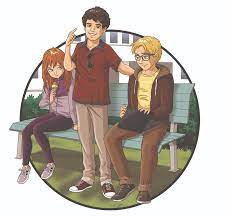 - V UČ. Na strani 88 in 89 preberi besedilo in ob njem nariši risbico, na katero te spominja.DOMAČA NALOGA- V DZ. naredi poglavje 21- V liturgičnem zvezku vseeno rešuj naloge poleg, saj prinašajo procente. Predlog za reševanje: V tistem času, ko bi morala biti maša v nedeljo, lahko rešiš nalogo za tisti dan 😊XXII. SVETA MAŠA JE JEZUSOVA DARITEVCILJ KATEHEZE- doživeti, da je sveta maša dar od Jezusa- sprejeti sadove Jezusove daritveDELO- V UČ. Prebrskaj po poglavju 22 in poišči katere darove darujemo pri maši in kaj predstavljajo v vsakdanjem življenju in jih nariši- Nariši razpredelnico delov maše, jo opremi s slikicami barvami. Pomagaš si lahko z UČ-poglavje 22DOMAČA NALOGA- V DZ. reši poglavje 22- Reši naloge v liturgičnem zvezkuTako otroci, to je za današnjo uro vse.  Upamo, da boste čez te naloge še bolj začutili pričakovanje velike noči! Lepe in blagoslovljene praznike vam želimo ter ostanite zdravi!  Nejc, Špela Vid